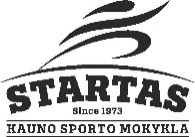 KAUNAS SPORTS SCHOOL “STARTAS”INTERNATIONAL CHILDREN SWIMMING CONTESTJŪRŲ ARKLIUKAS – 2018 (“Seahorse – 2018“)13 October  2018 Swimming pool of , Miško g. 3Athletes from Lithuania, Poland, Letland, Estland, Kaliningrad, Belarus are welcomeCompetition programmeThe competition will take place on 13 of October 2018 at Swimming pool of Kaunas Center Sports School, address: Miško g. 3, the pool length is 25 m., 6 lanes, water temperature 27,5 C, manual time recording.Competition will take place according to the rules of FINA and the Lithuanian Swimming Federation.Competition organisers are Kaunas Sports School “Startas” and the Lithuanian Swimming Federation. Send the technical applications until the 8th of October by email: balticsand@gmail.com. Please, use the “Entry Editor” program for the applications. Telephone for enquiries: 0037065260095. Corrections can be made till 11th of October 17 pm.Competition is personal.A rule of one start applies.A participant may participate only in 2 events at this competition (relay does not count). The best 6 swimmers take part in the finals according to the age groups. All costs shall be pay by the sending organization or the participants themselves.Age groups of participants:1st age group: girls, boys born in 20062nd age group: girls, boys born in 20073rd age group: girls, boys born in 20084th age group: girls, boys born in 2009 and younger10. Awards:Winners of their age group are awarded with 1st, 2nd, 3rd degrees of medals and diplomas, winners of the 4th - 6th places are awarded with diplomas. The best athletes in the age groups (1 girl, 1 boy) are awarded with cups according to the FINA scoring table.11. Participation fee – 7 €.12. Accommodation:Teams must take care of their overnight accommodation themselves.Chief official of the competition Inga PravdinskienėWorkout 8.45-9.15 val. girls, 9.15-9.45 boysOpening of competition 9.45 val. Beginning of competition 10.00 val.Workout 8.45-9.15 val. girls, 9.15-9.45 boysOpening of competition 9.45 val. Beginning of competition 10.00 val.Workout 8.45-9.15 val. girls, 9.15-9.45 boysOpening of competition 9.45 val. Beginning of competition 10.00 val.Workout 8.45-9.15 val. girls, 9.15-9.45 boysOpening of competition 9.45 val. Beginning of competition 10.00 val.DistanceGenderGroups PRELIMPRELIMPRELIMPRELIM1-2100 m freestyleGirls,Boys2006, 2007 y.3-450 m freestyleG,B2008, 2009 and younger5-6100 m breastokeG,B2006, 2007 y.7-850 m breastokeG,B2008, 2009 and youngerFINALFINALFINALFINAL100 m freestyle100 m freestyleG,B2006, 2007 y.50 m freestyle50 m freestyleG,B2008, 2009 and younger100 m breastoke100 m breastokeG,B2006, 2007 y.50 m breastoke50 m breastokeG,B2008, 2009 and youngerPRELIMPRELIMPRELIMPRELIM9-10100 m backstrokeG,B2006, 2007 y.11-1250 m backstrokeG,B2008, 2009 and youngerFINALFINALFINALFINAL13-14100 m butterflyG,B2006, 2007 y.15-1650 m butterflyG,B2008, 2009 and younger100 m backstroke100 m backstrokeG,B2006, 2007 y.50 m backstroke50 m backstrokeG,B2008, 2009 and younger178x50 m. freestyle MIXG+B2 kids from all age groupesHotel nameAddressEuropa Royale Kaunas, www.groupeuropa.comMisko g. 11Magnus Hotel, www.magnushotel.ltVytauto pr.25Ibis Hotel, www.ibishotel.comVytauto pr.28Kaunas City Hotel, www.kaunascityhotel.comLaisves al. 90